Муниципальное бюджетное учреждение дополнительного образованияЦентр творчества «Радуга»муниципального образования Тимашевский районУчебное занятиепо дополнительной общеобразовательной общеразвивающей программе«Волшебные петельки»Уровень программы - базовыйРаздел программы – «Сувениры»                        тема: «Народные промыслы. Русская матрёшка»          3 группа 3 год обучения                                            Составитель педагог дополнительного образования:          Кондрыко Ирина Николаевнастаница Роговская, 2023г.Дата проведения: 13.12.2023 годВремя проведения: 14.15-15.00Возраст учащихся: 7-10 летТема: «Народные промыслы. Родословная матрёшки»Цель занятия: приобщить детей  к русскому народному творчеству, оформлению вязаной игрушки в стиле народного промысла русская матрёшка.Задачи:1. Предметные:- расширить кругозор учащихся, познакомить с историей народного промысла русской матрёшки;- обучать учащихся технологическим приемам вязания цветов по  технологической карте;- способствовать усвоению и закреплению  этапов вязания.2. Личностные:- воспитывать любовь к искусству народных мастеров; аккуратность, трудолюбие, усидчивость, внимание;- формировать ведущие качества личности, включающие уважение к  семейным, общественным явлениям и традициям.  3. Метапредметные:- прививать интерес к изучению народных промыслов и декоративно-прикладному искусству;- способствовать творческому подходу к работе;- развивать эстетическое восприятие, индивидуальные творческие способности.Методы передачи учебной информации: словесный  (устное изложение, рассказ, беседа); наглядный  (демонстрация наглядных пособий, показ трудовых приёмов); практический (показ упражнений по выполнению приёмов работы).Для проведения занятий необходимы: для педагога: ноутбук, презентация, видеоролик; деревянные матрёшки; рисунки детей; картонные фигурки матрёшек; для учащихся: игра «Русская ярмарка» - гирлянда из бумажных фигурок матрёшек (с пословицами); бумажные картинки (с частушками); технологические карты;  образцы изделий, , вязаная матрёшка, клубки пряжи, крючки, ножницы, клей; игра «Матрёшкин хоровод» - поднос с  картинками матрёшек (с обратной стороны карточки-задания) для ТБ. Формы проведения: 1. Групповая.  2. Индивидуальная.3. Фронтальная.Методы передачи учебной информации педагогом:Словесный  (устное изложение, рассказ, беседа).Наглядный  (демонстрация наглядных пособий, показ трудовых приёмов).Практический (показ упражнений по выполнению приёмов работы).Предполагаемый результат:1.   Знание истории появления русской матрёшки на Руси.2.    Понимание, уважение и любовь к культуре своей   страны.3. Воспитание любви к искусству народных мастеров; привитие аккуратности, трудолюбия, усидчивости.4.   Обучение созданию и оформлению вязаной игрушки в стиле народного промысла русская матрёшка столбиками  и воздушными петлями по технологической карте.5.  Привитие интереса к изучению народных промыслов и декоративно-прикладному искусству.Ход занятия.Подготовительный этапПриветствие. Установка на доброжелательность.Слайд 1.Педагог: Добрый день всем, кто хочет сегодня  окунуться в мир творчества, стать настоящим мастером своего дела. Я рада всех вас видеть на занятии  и  надеюсь, что сегодня вы пришли не просто как  любители рукоделия, а как  творческие люди и мы будем с вами творить красоту.Педагог: - Согласны? А я вам в этом помогу!Вопрос детям: С каким настроением вы пришли сегодня на занятие?Ответы детей: (с хорошим) Педагог: - Отлично! Значит у нас с вами всё получится.Вступительное слово педагога.Слайд 2.  Я хочу начать наше занятие со стихотворения.Алый шелковый платочек,Яркий сарафан в цветочек,Упирается рукаВ деревянные бокаА внутри секреты есть:Может три, а может шесть.Разрумянилась немножкоЭто русская ……(Матрёшка)Постановка цели занятия.Вопрос детям: - Когда мы произносим слово «Матрёшка», какие ассоциации у вас возникают с этим словом? Ответы детей: кукла игрушка, русский сувенир, Родина, Россия...Педагог: Правильно! Слайд 3. Педагог: У каждого государства есть свои символы: главные и неофициальные. У нас в России главные символы это – флаг, герб, гимн.Неофициальные символы это - березка, матрешка, самовар, балалайка, валенки, лапти, шапка-ушанка, медведь, тройка лошадей...Наше занятие посвящено одному из таких негласных символов – матрёшке. У нас с вами есть вязаные заготовки матрёшек, но чтобы они стали живыми и красивыми, мы с вами научимся украшать матрёшку и попробуем себя настоящими художниками создающими, цветочные узоры, только в области вязания.II. Основной этапСообщение познавательных сведений.Слайд 4. В каждой стране свои особенности,  своя культура, но человечество на протяжении многих веков собирало по крупинкам опыт искусных мастеров, передавая и совершенствуя его от поколения к поколению.Очень часто за событиямиВ суете обычных днейСтарины своей не помним,Забываем мы о ней.И хоть более привычныНам полёты на Луну,Вспомним русские обычаи,Вспомним нашу старину.Конечно, за одну встречу мы не сможем вспомнить обо всех традициях и обычаях русского народа, но кое-что новое узнаем и вспомним, ведь некоторым мы следуем и сейчас.Слайд 5. Педагог: - Сегодня в центре нашего внимания — родословная матрёшки! Всё то,  что создавали народные мастера, чьи традиции мы бережно храним. Со всеми куклами интересно играть. Но наша матрёшка известна на весь мир, ведь она выполнена руками русских мастеров. А хорошую игрушку, может создать только добрый человек. Вопрос к детям: Из каких материалов могут быть выполнены игрушки Ответы детей:  Из глины, дерева, резины, соломы, ткани. Вопрос к детям: Чем же эта кукла так удивительна, чем она особенная?Ответы детей: удивительна тем, что откроем её – и увидим ещё одну, а в ней ещё и ещё, такая же матрёшка, только поменьше и тоже раскрывается.Вопрос к детям: Когда мы смотрим на матрёшки начиная от большой и заканчивая самой маленькой, какие ассоциации у вас возникают, на что они похожи?Ответы детей: на семью, мама с детьми.Педагог: правильно!Слайд 6. Матрешка – символ материнства, мамы большой семьи.  Матрешка – обобщенный образ русской красавицы, круглое лицо, яркий румянец, черные брови, маленький рот, это всё образ красавицы который воспевался в русских песнях и сказках.А сейчас мы  отправимся в «Музей русской матрёшки».           Слайд 7. Прообразом русской матрешки стала фигурка лысоватого японского мудреца Фукурума. Голова у него вытянута от многочисленных раздумий. У матрешки дед – японец.  Слайд 8. Документальных свидетельств о происхождении матрёшки не сохранилось. Известно одно, что фигурку мудреца Фукурума,  привёз в Москву русский меценат Анатолий Иванович Мамонтов и появилась она в магазине «Детское воспитание». Слайд 9. Первую русскую матрёшку выточил токарь - игрушечник Василий Звездочкин по просьбе русских художников. Это была 8-местная матрешка. Слайд 10. А расписал первую матрешку художник Сергей Малютин в образе крестьянской девочки «Девушка с петухом». Слайд 11. А в народе её прозвали простым именем (Матрена) Матрешка. Эта "Матрёшка" находится в г. Сергиев Посад,  в "Музее игрушки". В те давние времена, она пользовалась большой популярностью и её хорошо покупали. Слайд 12. В 1900 году матрешка была представлена на Всемирной выставке в Париже, где получила бронзовую медаль выставки.  Слайд 13. Вопрос к детям: Как же появляется на свет матрёшка и какая по очереди? Ответы детей.Педагог: Первой на свет появляется самая маленькая матрёшка, которая не открывается. Затем все остальные, пока не появится самая большая.Слайд 14. Педагог: Современный процесс  изготовления и росписи матрешки мало чем отличается от первоначального. Процесс этот достаточно сложен и требует  мастерства и терпения. У каждого мастера есть свои секреты. Слайд 15.  Сначала выбирают дерево. Как правило, это липа, береза,  после высушивают, вытачивают заготовки.Слайд 16.  После  мастер зачищает, грунтует. Слайд 17. Теперь матрешка готова к росписи. Наносят контуры глаз, щёк, рта. И уж затем рисуют одежду. В каждой местности есть свои законы росписи, свои цвета и формы. После раскраски матрешек покрывали лаком  и они обретали  яркость.Сейчас я предлагаю вам посмотреть видеоролик. Но слушайте внимательно, сколько может сделать мастер матрёшек, вместив их потом в одну игрушку.https://ya.ru/video/preview/11854307644823757605        https://ok.ru/video/2520170891792Вопрос к детям: сколько матрёшек можно вместить в одну игрушку? Ответы детейСлайд 18. В настоящее время существует три основных центра по изготовлению и росписи матрешек.       -   город Сергиев Посад (московская область) (Сергеевская) Загорская матрёшка,      -   город Семёнов (нижегородская область) Семёновская матрёшка,        - село Полхов-Майдан (горьковская область) Полхов-майданская матрёшка.Давайте послушаем сообщения   девочек о традиционных матрешках и об их отличительных особенностях.1 учащаяся.  Слайд 19. Первые русские матрёшки были созданы в Сергиевом Посаде как забава для детей. Стоили такие игрушки достаточно дорого. Но спрос на них появился сразу же. Через несколько лет после появления первой матрёшки практически весь город делал этих обаятельных куколок.    Слайд 20. Сергиевская (загорская) матрешка, с ровными  круглыми формами. Сужается и утолщается без резкой границы. Она наряжена в сарафан, кофту, передник платок, а в руках она держит узелок, корзинку или цветы. Слайд 21. Сам же образ стал по характеру – ярким, открытым, броским.2 учащаяся. Слайд 22. Полхов-майданские матрешки можно сразу узнать по необычной форме головы, удлиненному силуэту, характерному цветку и традиционному для этой росписи малиновому цвету. Рядом с малиновым ложится темно-зеленый, а синий — с желтым. Все объединяет черный контур. Конкретных деталей, как руки, платок, сарафан, кофта, характерных для загорской матрёшки нет. На лице “кудри”. Слайд 23. Женщины убирали волосы под кокошник, девицы – под ленты, а вокруг лица в головной убор вкалывали “кудри” - чёрные,  пёрышки селезня. Эту интересную бытовую деталь и сохранили мастера в росписи матрешки.3 учащаяся. Слайд 24. Семеновская матрешка из города Семёнова, Горьковской области. Мастера в 1922 году заимствовали эту игрушку из Загорска, но украшать её стали по – своему. Ярким цветом окрашены платок, рукава, сарафан. Чёрные, на пробор, волосы обрамляют овал лица, строго смотрят небольшие глаза, собран бантиком маленький рот. Слайд 25. Самое же главное – декор, крупная цветовая роспись, заполняющая весь центр фигурки, чем больше матрешка, тем крупнее цветы в букете. Алые розы, маки, незабудки, васильки, ягоды и листья собраны в  букеты. На голове традиционный платок, украшенный по кайме. Педагог: Спасибо девочки за сообщения, было очень интересно и познавательно! Слайд 26. Наибольший интерес  представляли матрешки, расписанные не в традиционном стиле, авторские матрешки, выполненные по собственному желанию.  На фартуке которых изображены исторические места, памятники архитектуры,  например Москвы, Санкт-Петербург и т.д. Слайд 27.  А есть матрешки, на фартуке которых изображены  пейзажи России, известные картины русских художников:  И.И.Шишкина,  В.М.Васнецова. Слайд 28-30. Ну, а наибольшее распространение получили матрешки, на фартуках которых изображены сюжеты из русских народных сказок. Слайд 31-34. Новым явлением в росписи русской матрешки является так называемая политическая матрешка, где изображены:  русские цари, современные политики,  писатели, артисты, спортсмены.Слайд 35-38. (Мои комментарии). Сейчас я хочу показать вам мои фотографии встречи с русской матрёшкой.Как вы поняли процесс создания матрёшек достаточно сложен и требует огромного труда, мастерства и терпения.Я предлагаю нам  отправиться на «Русскую ярмарку», выбрать себе матрёшку,  вспомнить пословицы о труде. Перед вами гирлянда из  (картонных) матрёшек разных форм, с обратной стороны написаны пословицы (только их начало) желающий из вас берёт фигурку, переворачивает, читает пословицу, и говорит её продолжение. Дети читают пословицы       (Приложение 1).Педагог:- Молодцы, хорошо знаете пословицы!Суть русской матрешки остается прежней, дружба, любовь и гостеприимство. Как посланница этих добрых чувств, она приходит в наш дом. Вот и сегодня она пришла к нам с частушками.Я предлагаю вам спеть частушки про матрёшки:Перед вами хоровод  картонных фигурок матрёшек, на которых  с обратной стороны написаны частушки. Желающий из вас берёт фигурку, переворачивает и поёт частушку (Приложение 2).Педагог: Молодцы!Если мы с вами обратим внимание на матрёшку, то увидим  излюбленный узор - цветок. Иногда он изображен крупно, широкими мазками. А иногда она написана  тоненькой кисточкой. Сегодня во время практической работы мы свяжем один из элементов росписи - цветок,  которым украсим нашу матрёшку.Повторение пройденного материала.Педагог: - В начале,  вспомним проделанную работу, на прошлом занятии.Вопросы к учащимся:1. Какими столбики мы  вязали матрёшку?( столбики без накида)    2. Что означает запись 1,2,3,4,5? (мы провязываем 3 столбика, затем вяжем 4 столбик и в него 5 столбик, получается прибавка)3 .Что означает сокращённая запись 3,4 вместе; (мы провязываем 2 столбика, а 3 и 4 столбик провязываем не до конца вместе, получается убавка)4.От чего может зависеть размер игрушки? (от толщины пряжи  крючка)Молодцы. Вы готовы  продолжить знакомство с вязанием?Ответ детей: Да.Педагог:- Замечательно!Объяснение нового материала.Педагог: - Сейчас, я познакомлю вас с работой, которую будем выполнять.Педагог: - Кто работает по технологической карте № 1             (Приложение 3) обратите внимание  на запись, вам нужно связать 25- 30 воздушных петель и провязать по цепочке столбики без накида. Затем свернуть  улиткой вязаную полоску, придавая форму розочки.Кто работает по технологической карте № 2 (Приложение 4) обратите внимание  на запись, вам нужно связать 4 воздушных петли и соединить в колечко столбиком, затем провязать цепочку 10 воздушных петель и связать столбик без накида в колечко (получится 1 лепесток)и так повторить еще 5 раз ( получится ромашка).Кто работает по технологической карте № 3 (Приложение  5) работаем по схеме: необходимо связать 5 воздушных петель, соединить в колечко столбиком. Далее вяжем в середину колечка лепестки.  Связать  2 воздушные петли, 1 столбик с накидом,  2 воздушные петли и в колечко столбик без накида. И так, чтобы поместилось всего 5 лепестков.Педагог: -  Перед тем, как нам приступить к практической работе, давайте вспомним правила по ТЕХНИКЕ БЕЗОПАСНОСТИ. Проводиться игра «Матрёшкин хоровод» (Приложение 5).Педагог: - На разносе разложены картинки матрешек, а с обратной стороны прописано правило безопасности  инструмента, (но слова перепутаны) вы по очереди  поднимаете матрёшку и  составляете правило.Практическая работа.Педагог: - Вязание должно приносить удовольствие и пользу, поэтому необходимо помнить о своем теле и соседях во время работы, сядьте удобно, возьмите  пряжу и крючки и приступайте  к работе.Текущий инструктаж.   Напоминание о соблюдении правил по технике безопасности при работе с крючком. Индивидуальная работа (помощь).Педагог: - Настало время провести физкультминутку (Приложение 6) (проводят дети).Продолжение практической работы.Целевой обход – соблюдение  правил техники безопасности, индивидуальная работа (помощь).III. Заключительный этапАнализ работы. По мере изготовления дети показывают свои работы (делается сравнительный анализ выполненных работ, рассматриваются и обсуждаются все работы, выявляя наиболее аккуратные (все ли учащиеся справились с работой).Проверяется качество выполненной работы  по следующим показателям:- изделие должно быть аккуратным, правильно выполнены прибавки и равномерная плотность вязания.Педагог: - У меня есть образец, я покажу вариант оформления, но вы можете оформить  по-своему (самостоятельная работа по оформлению матрёшки)Педагог: - Посмотрите, какой у нас получился хоровод матрёшек, вязаные цветы придали объём,  красоту и неповторимость каждой игрушке.Подведение итогов.Педагог: - Давайте закрепим наш материал.Вопросы к учащимся:1.  Матрёшка символ …? Ответы детей (России, материнства);2. С какой птицей нарисовал художник первую матрёшку? (Петухом).3.  Что могли рисовать мастера на фартуке матрёшки? (Пейзажи, исторические достопримечательности, сказочных героев, артистов, спортсменов);4.  Какие петли и столбики мы сегодня использовали в работе? Ответы детей (воздушные петли, столбики без накида, столбики с накидом);5.Какой вид должно иметь законченное изделие? Ответы детей (Оно должно быть красивым и чистым.)IV. РефлексияПедагог: - Наше занятие подходит к концу. У нас с вами получился замечательный хоровод матрёшек, он украсит выставку в Центре творчества. К нам приходит много гостей. Увидев вашу красоту, кто – то захочет связать и себе матрёшку, так и продолжится  возрождение народных промыслов.Слайд 40. Пожелание педагога: Пока будет жить матрёшка, то не угаснет и вера в наш умный, душевный русский народ, в нашу неповторимую Родину – Россию с её зажигательными танцами, задорными частушками и душевными песнями.Занятие мне хотелось закончить словами: Наша русская матрёшкаНе стареет сотню лет.В красоте, таланте русскомВесь находится секрет!Слайд 41. Спасибо за внимание и работу!Литература:Бесова М.А., «Шутки, игры, песни соберут нас вместе. Сценарии праздников в начальной школе». Ярославль: Академия развития, 2015 г.Горяева Н. А. Изобразительное искусство. «Декоративно-прикладное искусство в жизни человека» методическое пособие 5 класс. Москва, «Просвещение», 2014 г.Калмыкова Л.Н. «Здравствуй, пальчик! Как живёшь?» Картотека тематических игр., 2014г.Максимова М.Е. «Школа рукоделия»  Москва 1999 г.Неменский Б. М. «Декоративно-прикладное искусство в жизни человека» учебник 5 класс, Москва, «Просвещение», 2013 г.Павлова О.В. «Познание предметного мира: комплексные занятия». – Волгоград: Учитель, 2014г.Под редакцией С. Кириянова «Волшебный клубок» Москва  2013г.    Степанов В. С. Стихи и сказки, М.: Оникс 21 век, 2014г.Тихонова М.В., Смирнова Н. С., Красна изба…Знакомство детей с русским народным искусством, ремеслами, бытом в музее.; С.-Петербург «Детство – пресс» 2012 г. https://ok.ru/video/2520170891792Приложение 1Пословицы- «Семь раз отмерь… (один раз отрежь)».- «Труд человека кормит, а … (лень портит)»;- «Умелые руки не знают …(скуки)»;- «Землю красит солнце, а …(человека труд)»;- Глаза страшатся, а …(руки делают);- Век живи – ….(век учись);- Делу – время, ……(потехе – час);- Учись смолоду – …….(пригодится в старости).Приложение  2ЧастушкиНаша русская матрёшкаНе стареет сотню лет!В красоте, в таланте русском Весь находится секретВосемь кукол, деревянныхВ разноцветных сарафанах.На столе у нас живут,Всех матрёшками зовут.Эх, платочек расписной, 
Красные сапожки,
Топни ножкой, да другой,
Попляши матрёшка!Расписала хохлома
На матрёшках терема,
Все красивые, резные
И в цветочках расписные!
Весь народ глядит в окошки,
Танцевать пошли матрешки.
Восемь - водят хоровод,
А девятая - поет.Шли подружки по дорожке,
Было их немножечко:
Две матрешки, три матрешки
И одна матрешечка.Приложение  3Технологическая карта 1Технологическая последовательность вязания «Розочки»Цель: приобрести навыки и усвоить методику вязания цветка.Инструменты и материалы: крючок, ножницы, пряжа п/ш.Технологическая последовательность работыПриложение  4Технологическая карта 2Технологическая последовательность вязания «Ромашки»Цель: приобрести навыки и усвоить методику вязания цветка.Инструменты и материалы: крючок, ножницы, пряжа п/ш.Технологическая последовательность работыПриложение 5Технологическая карта 3Технологическая последовательность вязания «Цветка»Цель: приобрести навыки и усвоить методику вязания цветка.Инструменты и материалы: крючок, ножницы, пряжа п/ш.Технологическая последовательность работыПриложение № 5«Матрёшкин хоровод»Задание: на разносе разложены картинки матрешек, а с обратной стороны прописано правило безопасности  инструмента, (но слова перепутаны) вы по очереди  поднимаете матрёшку и составляете правило.1.Ножницы    должны  стороны   кольцами  к   себе  лежать с правой   (Ножницы   должны  лежать с правой стороны кольцами к себе)2.игольнице Иголки хранить и в булавки   (Иголки и булавки хранить в игольнице) 3.  кольцами вперёд передавай Ножницы (Ножницы передавай кольцами вперёд )4. крючком Во работы не  время  не размахивать руками (Во время работы крючком, руками не размахивать) 5. на всегда  Утюг подставке хранить (Утюг всегда хранить на подставке)6.Во работы  время  быть 25-30 см должно расстояние вязанием и глазами  между(Во время работы расстояние между вязанием и глазами  должно быть 25-30 см) Приложение № 6ФизминуткаМатрёшкиХлопают в ладошки              Хлопок в ладоши перед собой,Дружные матрешки.               Повторить хлопки еще раз.На ногах сапожки,                  Топают ногами (руки на пояс)Топают матрешки.                  Топают ногами (руки на пояс)Влево, вправо наклонись,             Наклоны вправо – влево.Всем знакомым поклонись.        Наклон головы вперед с поворотом туловищаДевчонки озорные,                        Наклоны головы вправо-влево.Матрешки расписные.                   Наклоны головы вправо-влево.Садимся1 учащаяся.   Первые русские матрёшки были созданы в Сергиевом Посаде как забава для детей. Стоили такие игрушки достаточно дорого. Но спрос на них появился сразу же. Через несколько лет после появления первой матрёшки практически весь город делал этих обаятельных куколок.    Сергиевская (загорская) матрешка, с ровными  круглыми формами. Сужается и утолщается без резкой границы. Она наряжена в сарафан, кофту, передник платок, а в руках она держит узелок, корзинку или цветы.  Сам же образ стал по характеру – ярким, открытым, броским.2 учащаяся. Полхов-майданские матрешки можно сразу узнать по необычной форме головы, удлиненному силуэту, характерному цветку и традиционному для этой росписи малиновому цвету. Рядом с малиновым ложится темно-зеленый, а синий — с желтым. Все объединяет черный контур. Появилась игрушка в 1920-х годах в селе Полховский - Майдан Горьковской области. У неё  конкретных деталей, как руки, платок, сарафан, кофта, характерных для загорской матрёшки. На лице “кудри”. Женщины убирали волосы под кокошник, девицы – под ленты, а вокруг лица в головной убор вкалывали “кудри” - чёрные,  пёрышки селезня. Эту интересную бытовую деталь и сохранили мастера в росписи матрешки.3 учащаяся.  Семеновская матрешка из города Семёнова, Горьковской области. Мастера в 1922 году заимствовали эту игрушку из Загорска, но украшать её стали по – своему. Ярким цветом окрашены платок, рукава, сарафан. Чёрные, на пробор, волосы обрамляют овал лица, строго смотрят небольшие глаза, собран бантиком маленький рот. Самое же главное – декор, крупная цветовая роспись, заполняющая весь центр фигурки, чем больше матрешка, тем крупнее цветы в букете. Алые розы, маки, незабудки, васильки, ягоды и листья собраны в  букеты. На голове традиционный платок, украшенный по кайме. №Последовательность выполнения работыИзображение работы1СВОБОДНО связать 30 воздушных петель, провязать весь столбиками без накида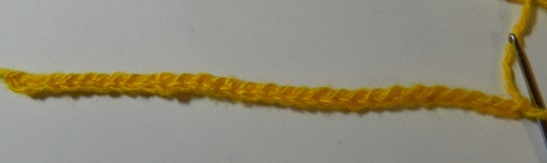 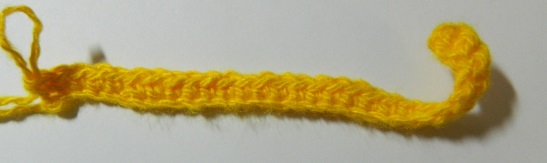 2Свернуть вязаную полоску улиткой;готовый цветок приклеить к матрёшке.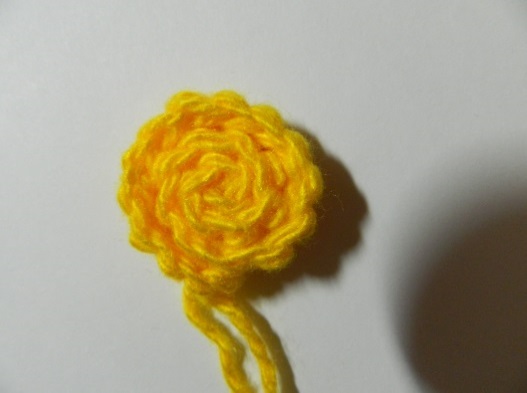 №Последовательность выполнения работыИзображение работы1СВОБОДНО связать 5 воздушных петель, соединить, столбиком без накида в кольцо;   1.       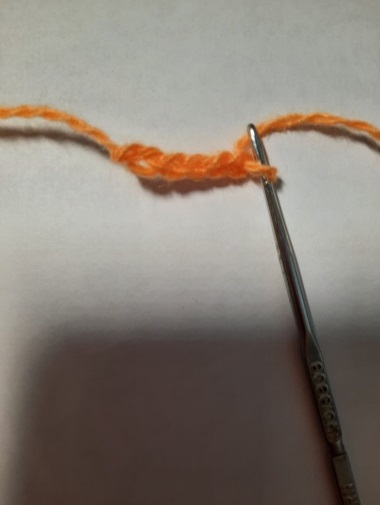 2.  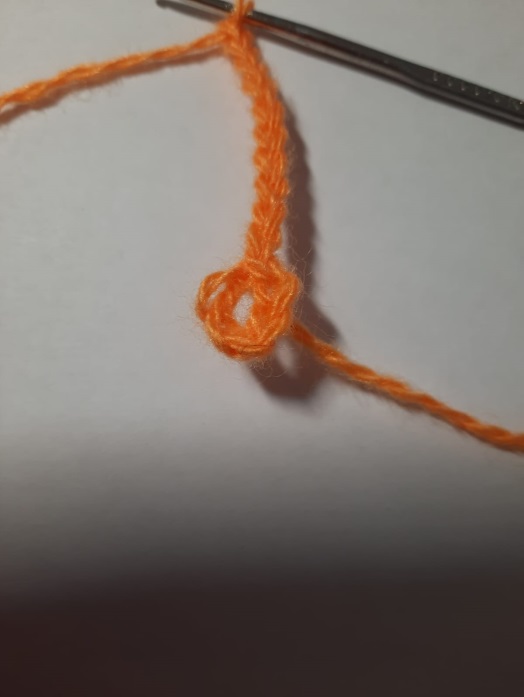 2далее по схеме: 10 воздушных петель, после столбик без накида в кольцо (получился 1 лепесток), повторить ещё 5 раз продвигая каждый лепесток, всего 6 лепестков;серединка цветка: связать 4 воздушные петели соединить в колечко, вставить с серединку;готовый  цветок приклеить к матрёшке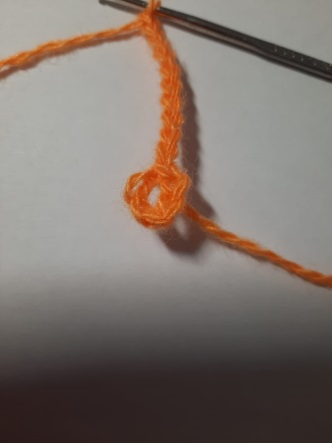 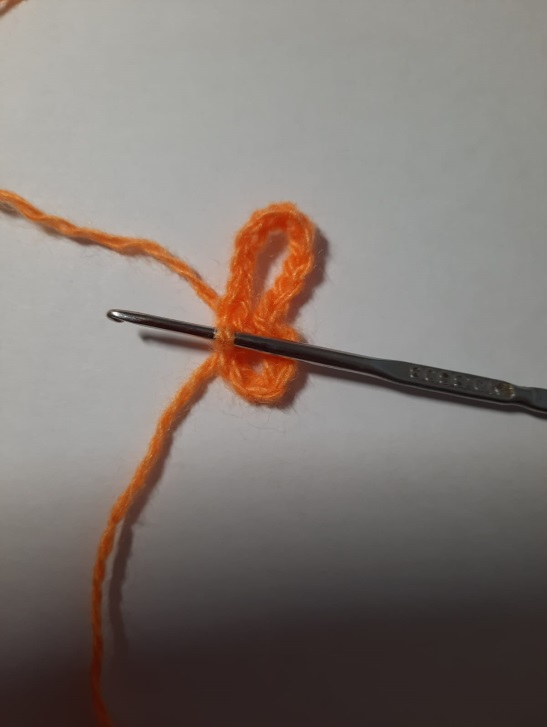 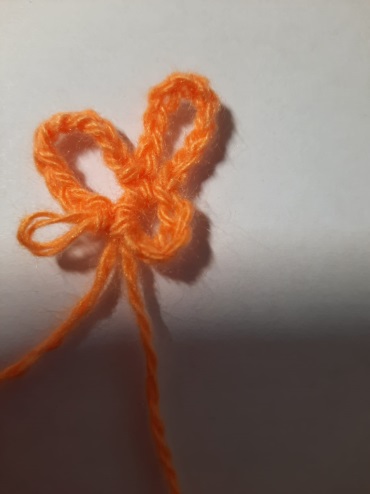 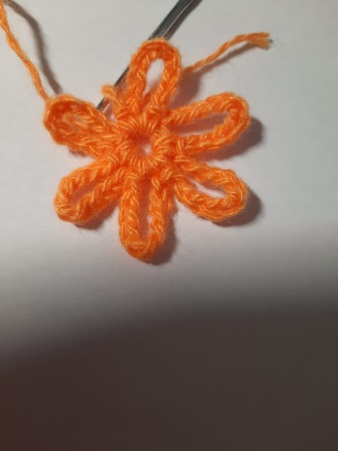 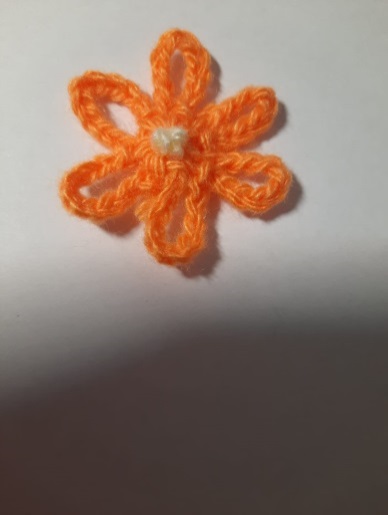 №Последовательность выполнения работыИзображение работы1СВОБОДНО связать 5 воздушных петель, соединить, столбиком без накида в кольцо;   1.       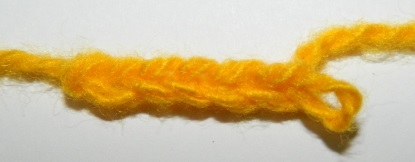 2.  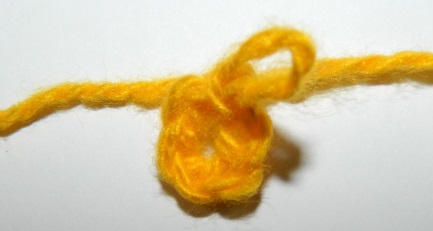 2далее по схеме: продвигая каждый лепесток, всего 5 лепестков;серединка цветка: связать 4 воздушные петли соединить в колечко, вставить с серединку;готовый  цветок приклеить к матрёшке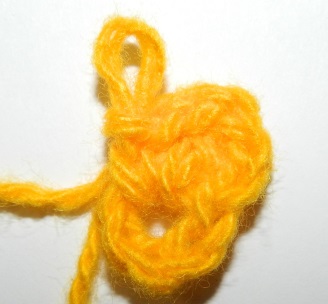 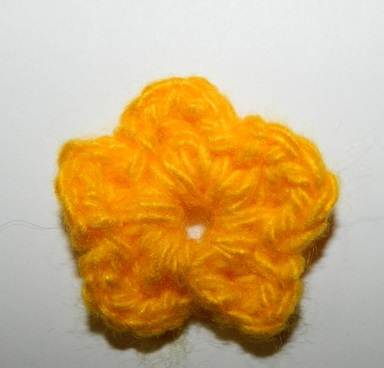 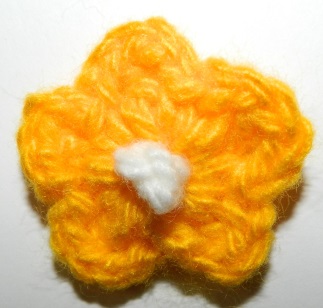 